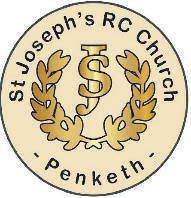 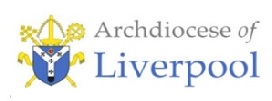 NEWS FROM ST JOSEPH’S RC CHURCH PENKETH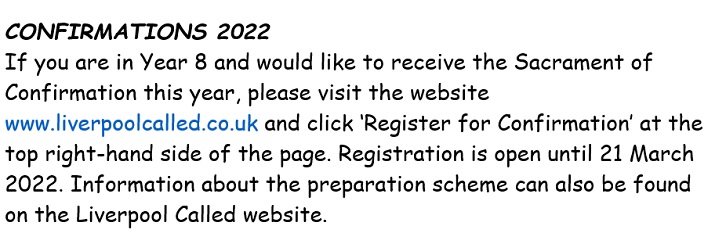 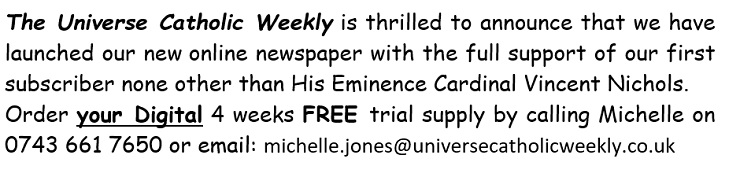 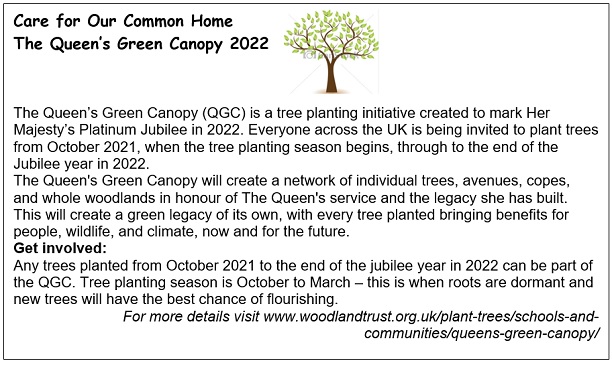 